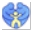 中華國際婦幼福利發展學會承辦108雲林縣脆弱家庭育兒指導服務--申請轉介表---------------------------受轉介單位回覆單---------------------------案號:※以下由申請人填寫※以下由申請人填寫※以下由申請人填寫※以下由申請人填寫※以下由申請人填寫※以下由申請人填寫※以下由申請人填寫※以下由申請人填寫※以下由申請人填寫※以下由申請人填寫轉介單位轉介單位轉介單位轉介日期轉介日期轉介日期      年     月     日           年     月     日     一、家庭資料一、家庭資料一、家庭資料一、家庭資料一、家庭資料一、家庭資料一、家庭資料一、家庭資料一、家庭資料一、家庭資料主要顧者姓     名姓     名姓     名身分證編號身分證編號身分證編號主要顧者聯絡電話話聯絡電話話聯絡電話話(O)(H)(H)(H)手機︰手機︰主要顧者到府服務地址址到府服務地址址到府服務地址址主要顧者與幼兒關係與幼兒關係與幼兒關係主要顧者家庭型態家庭型態家庭型態□新手父母□雙(多)胞胎□新住民家庭□其他：□新手父母□雙(多)胞胎□新住民家庭□其他：□新手父母□雙(多)胞胎□新住民家庭□其他：□新手父母□雙(多)胞胎□新住民家庭□其他：□新手父母□雙(多)胞胎□新住民家庭□其他：□新手父母□雙(多)胞胎□新住民家庭□其他：主要顧者年    齡年    齡年    齡□15-19歲  □20-24  □25-29  □30-34  □35-39  □44-49  □50歲以上□15-19歲  □20-24  □25-29  □30-34  □35-39  □44-49  □50歲以上□15-19歲  □20-24  □25-29  □30-34  □35-39  □44-49  □50歲以上□15-19歲  □20-24  □25-29  □30-34  □35-39  □44-49  □50歲以上□15-19歲  □20-24  □25-29  □30-34  □35-39  □44-49  □50歲以上□15-19歲  □20-24  □25-29  □30-34  □35-39  □44-49  □50歲以上幼兒姓      名姓      名姓      名出生年月日出生年月日年	月	日(    歲)年	月	日(    歲)幼兒發展情形發展情形發展情形□一般□具有發展遲緩證明	□領有身心障礙手冊	□特殊照護□一般□具有發展遲緩證明	□領有身心障礙手冊	□特殊照護□一般□具有發展遲緩證明	□領有身心障礙手冊	□特殊照護□一般□具有發展遲緩證明	□領有身心障礙手冊	□特殊照護□一般□具有發展遲緩證明	□領有身心障礙手冊	□特殊照護□一般□具有發展遲緩證明	□領有身心障礙手冊	□特殊照護服務家庭類型□低收入戶   □中低收入戶  □特殊境遇家庭  □未成年父母□父母雙方或一方身心障礙□兒童為發展遲緩或評估報告□兒少高風險家庭□弱勢家庭兒少緊急生活扶助□其他經工評估有需求之家庭說明:__________□低收入戶   □中低收入戶  □特殊境遇家庭  □未成年父母□父母雙方或一方身心障礙□兒童為發展遲緩或評估報告□兒少高風險家庭□弱勢家庭兒少緊急生活扶助□其他經工評估有需求之家庭說明:__________□低收入戶   □中低收入戶  □特殊境遇家庭  □未成年父母□父母雙方或一方身心障礙□兒童為發展遲緩或評估報告□兒少高風險家庭□弱勢家庭兒少緊急生活扶助□其他經工評估有需求之家庭說明:__________□低收入戶   □中低收入戶  □特殊境遇家庭  □未成年父母□父母雙方或一方身心障礙□兒童為發展遲緩或評估報告□兒少高風險家庭□弱勢家庭兒少緊急生活扶助□其他經工評估有需求之家庭說明:__________□低收入戶   □中低收入戶  □特殊境遇家庭  □未成年父母□父母雙方或一方身心障礙□兒童為發展遲緩或評估報告□兒少高風險家庭□弱勢家庭兒少緊急生活扶助□其他經工評估有需求之家庭說明:__________□低收入戶   □中低收入戶  □特殊境遇家庭  □未成年父母□父母雙方或一方身心障礙□兒童為發展遲緩或評估報告□兒少高風險家庭□弱勢家庭兒少緊急生活扶助□其他經工評估有需求之家庭說明:__________□低收入戶   □中低收入戶  □特殊境遇家庭  □未成年父母□父母雙方或一方身心障礙□兒童為發展遲緩或評估報告□兒少高風險家庭□弱勢家庭兒少緊急生活扶助□其他經工評估有需求之家庭說明:__________□低收入戶   □中低收入戶  □特殊境遇家庭  □未成年父母□父母雙方或一方身心障礙□兒童為發展遲緩或評估報告□兒少高風險家庭□弱勢家庭兒少緊急生活扶助□其他經工評估有需求之家庭說明:__________□低收入戶   □中低收入戶  □特殊境遇家庭  □未成年父母□父母雙方或一方身心障礙□兒童為發展遲緩或評估報告□兒少高風險家庭□弱勢家庭兒少緊急生活扶助□其他經工評估有需求之家庭說明:__________二、申請項目需求與須知二、申請項目需求與須知二、申請項目需求與須知二、申請項目需求與須知二、申請項目需求與須知二、申請項目需求與須知二、申請項目需求與須知二、申請項目需求與須知二、申請項目需求與須知二、申請項目需求與須知到宅親職指導服務項目到宅親職指導服務項目★申請育兒指導需求項目:(一次最多勾選二項)□餵哺母乳□用具消毒技巧□嬰幼兒餵食□營養膳食及副食品調製□清潔及沐浴□急救護理與用藥常識□遊戲及活動設計□親子互動技巧□遊戲安全□空間規劃及環境布置□繪本導讀及說故事技巧□其他(請具體說明)：★申請育兒指導需求項目:(一次最多勾選二項)□餵哺母乳□用具消毒技巧□嬰幼兒餵食□營養膳食及副食品調製□清潔及沐浴□急救護理與用藥常識□遊戲及活動設計□親子互動技巧□遊戲安全□空間規劃及環境布置□繪本導讀及說故事技巧□其他(請具體說明)：★申請育兒指導需求項目:(一次最多勾選二項)□餵哺母乳□用具消毒技巧□嬰幼兒餵食□營養膳食及副食品調製□清潔及沐浴□急救護理與用藥常識□遊戲及活動設計□親子互動技巧□遊戲安全□空間規劃及環境布置□繪本導讀及說故事技巧□其他(請具體說明)：★申請育兒指導需求項目:(一次最多勾選二項)□餵哺母乳□用具消毒技巧□嬰幼兒餵食□營養膳食及副食品調製□清潔及沐浴□急救護理與用藥常識□遊戲及活動設計□親子互動技巧□遊戲安全□空間規劃及環境布置□繪本導讀及說故事技巧□其他(請具體說明)：★申請育兒指導需求項目:(一次最多勾選二項)□餵哺母乳□用具消毒技巧□嬰幼兒餵食□營養膳食及副食品調製□清潔及沐浴□急救護理與用藥常識□遊戲及活動設計□親子互動技巧□遊戲安全□空間規劃及環境布置□繪本導讀及說故事技巧□其他(請具體說明)：★申請育兒指導需求項目:(一次最多勾選二項)□餵哺母乳□用具消毒技巧□嬰幼兒餵食□營養膳食及副食品調製□清潔及沐浴□急救護理與用藥常識□遊戲及活動設計□親子互動技巧□遊戲安全□空間規劃及環境布置□繪本導讀及說故事技巧□其他(請具體說明)：★申請育兒指導需求項目:(一次最多勾選二項)□餵哺母乳□用具消毒技巧□嬰幼兒餵食□營養膳食及副食品調製□清潔及沐浴□急救護理與用藥常識□遊戲及活動設計□親子互動技巧□遊戲安全□空間規劃及環境布置□繪本導讀及說故事技巧□其他(請具體說明)：★申請育兒指導需求項目:(一次最多勾選二項)□餵哺母乳□用具消毒技巧□嬰幼兒餵食□營養膳食及副食品調製□清潔及沐浴□急救護理與用藥常識□遊戲及活動設計□親子互動技巧□遊戲安全□空間規劃及環境布置□繪本導讀及說故事技巧□其他(請具體說明)：可接受服務之時段可接受服務之時段□星期一□星期二□星期三□星期四□星期五□星期六□星期日□星期一□星期二□星期三□星期四□星期五□星期六□星期日□星期一□星期二□星期三□星期四□星期五□星期六□星期日□星期一□星期二□星期三□星期四□星期五□星期六□星期日□星期一□星期二□星期三□星期四□星期五□星期六□星期日□星期一□星期二□星期三□星期四□星期五□星期六□星期日□星期一□星期二□星期三□星期四□星期五□星期六□星期日□星期一□星期二□星期三□星期四□星期五□星期六□星期日可接受服務之時段可接受服務之時段□08:00-10:00□09:00-11:00□10:00-12:00□13:00-15:00□14:00-16:00□15:00-17:00□16:00-18:00□17:00-19:00□08:00-10:00□09:00-11:00□10:00-12:00□13:00-15:00□14:00-16:00□15:00-17:00□16:00-18:00□17:00-19:00□08:00-10:00□09:00-11:00□10:00-12:00□13:00-15:00□14:00-16:00□15:00-17:00□16:00-18:00□17:00-19:00□08:00-10:00□09:00-11:00□10:00-12:00□13:00-15:00□14:00-16:00□15:00-17:00□16:00-18:00□17:00-19:00□08:00-10:00□09:00-11:00□10:00-12:00□13:00-15:00□14:00-16:00□15:00-17:00□16:00-18:00□17:00-19:00□08:00-10:00□09:00-11:00□10:00-12:00□13:00-15:00□14:00-16:00□15:00-17:00□16:00-18:00□17:00-19:00□08:00-10:00□09:00-11:00□10:00-12:00□13:00-15:00□14:00-16:00□15:00-17:00□16:00-18:00□17:00-19:00□08:00-10:00□09:00-11:00□10:00-12:00□13:00-15:00□14:00-16:00□15:00-17:00□16:00-18:00□17:00-19:00應繳文件應繳文件★身份證明:□幼兒及申請人身分證明文件:□戶口名簿影本□戶籍謄本影本(擇一)□申請人身份證正反面影本□健保卡影本★條件證明:□發展遲緩證明□身心障礙手冊□低收入戶證明□中低收入戶證明□特殊境遇家庭證明□其他相關佐證文件資料★身份證明:□幼兒及申請人身分證明文件:□戶口名簿影本□戶籍謄本影本(擇一)□申請人身份證正反面影本□健保卡影本★條件證明:□發展遲緩證明□身心障礙手冊□低收入戶證明□中低收入戶證明□特殊境遇家庭證明□其他相關佐證文件資料★身份證明:□幼兒及申請人身分證明文件:□戶口名簿影本□戶籍謄本影本(擇一)□申請人身份證正反面影本□健保卡影本★條件證明:□發展遲緩證明□身心障礙手冊□低收入戶證明□中低收入戶證明□特殊境遇家庭證明□其他相關佐證文件資料★身份證明:□幼兒及申請人身分證明文件:□戶口名簿影本□戶籍謄本影本(擇一)□申請人身份證正反面影本□健保卡影本★條件證明:□發展遲緩證明□身心障礙手冊□低收入戶證明□中低收入戶證明□特殊境遇家庭證明□其他相關佐證文件資料★身份證明:□幼兒及申請人身分證明文件:□戶口名簿影本□戶籍謄本影本(擇一)□申請人身份證正反面影本□健保卡影本★條件證明:□發展遲緩證明□身心障礙手冊□低收入戶證明□中低收入戶證明□特殊境遇家庭證明□其他相關佐證文件資料★身份證明:□幼兒及申請人身分證明文件:□戶口名簿影本□戶籍謄本影本(擇一)□申請人身份證正反面影本□健保卡影本★條件證明:□發展遲緩證明□身心障礙手冊□低收入戶證明□中低收入戶證明□特殊境遇家庭證明□其他相關佐證文件資料★身份證明:□幼兒及申請人身分證明文件:□戶口名簿影本□戶籍謄本影本(擇一)□申請人身份證正反面影本□健保卡影本★條件證明:□發展遲緩證明□身心障礙手冊□低收入戶證明□中低收入戶證明□特殊境遇家庭證明□其他相關佐證文件資料★身份證明:□幼兒及申請人身分證明文件:□戶口名簿影本□戶籍謄本影本(擇一)□申請人身份證正反面影本□健保卡影本★條件證明:□發展遲緩證明□身心障礙手冊□低收入戶證明□中低收入戶證明□特殊境遇家庭證明□其他相關佐證文件資料申請須知申請須知一、服務地區:雲林縣各鄉、鎮、市。二、服務對象:1.實際居住本縣，家有0-2歲嬰幼兒並有育兒指導需求者。2.實際居住本縣，家有6歲以下幼兒且符合以下資格之一:(1)列冊低收入戶/中低收入戶之家庭。(2)特殊境遇家庭、領有兒童及少年生活扶助或弱兒童及少年緊急生活扶助家庭。(3)身心障礙家庭(父母雙方或一方為中度以上身心障礙者)(4)幼兒本人為身心障礙或發展遲緩者。(5)其他經本府社工評估親職功能不彰之家庭。三、療育服務：1.服務頻率：每案每年至多申請一期(3個月為1期，每月至多4次)。2.服務時間：每案每次2小時(同一戶內之家長及幼兒視為同一案)3.服務時數: 每案每年合計至多12次，總時數24小時為限。4.如遇特殊情形，經由受托單位或本府評估確實有必要時，得增加服務次數。一、服務地區:雲林縣各鄉、鎮、市。二、服務對象:1.實際居住本縣，家有0-2歲嬰幼兒並有育兒指導需求者。2.實際居住本縣，家有6歲以下幼兒且符合以下資格之一:(1)列冊低收入戶/中低收入戶之家庭。(2)特殊境遇家庭、領有兒童及少年生活扶助或弱兒童及少年緊急生活扶助家庭。(3)身心障礙家庭(父母雙方或一方為中度以上身心障礙者)(4)幼兒本人為身心障礙或發展遲緩者。(5)其他經本府社工評估親職功能不彰之家庭。三、療育服務：1.服務頻率：每案每年至多申請一期(3個月為1期，每月至多4次)。2.服務時間：每案每次2小時(同一戶內之家長及幼兒視為同一案)3.服務時數: 每案每年合計至多12次，總時數24小時為限。4.如遇特殊情形，經由受托單位或本府評估確實有必要時，得增加服務次數。一、服務地區:雲林縣各鄉、鎮、市。二、服務對象:1.實際居住本縣，家有0-2歲嬰幼兒並有育兒指導需求者。2.實際居住本縣，家有6歲以下幼兒且符合以下資格之一:(1)列冊低收入戶/中低收入戶之家庭。(2)特殊境遇家庭、領有兒童及少年生活扶助或弱兒童及少年緊急生活扶助家庭。(3)身心障礙家庭(父母雙方或一方為中度以上身心障礙者)(4)幼兒本人為身心障礙或發展遲緩者。(5)其他經本府社工評估親職功能不彰之家庭。三、療育服務：1.服務頻率：每案每年至多申請一期(3個月為1期，每月至多4次)。2.服務時間：每案每次2小時(同一戶內之家長及幼兒視為同一案)3.服務時數: 每案每年合計至多12次，總時數24小時為限。4.如遇特殊情形，經由受托單位或本府評估確實有必要時，得增加服務次數。一、服務地區:雲林縣各鄉、鎮、市。二、服務對象:1.實際居住本縣，家有0-2歲嬰幼兒並有育兒指導需求者。2.實際居住本縣，家有6歲以下幼兒且符合以下資格之一:(1)列冊低收入戶/中低收入戶之家庭。(2)特殊境遇家庭、領有兒童及少年生活扶助或弱兒童及少年緊急生活扶助家庭。(3)身心障礙家庭(父母雙方或一方為中度以上身心障礙者)(4)幼兒本人為身心障礙或發展遲緩者。(5)其他經本府社工評估親職功能不彰之家庭。三、療育服務：1.服務頻率：每案每年至多申請一期(3個月為1期，每月至多4次)。2.服務時間：每案每次2小時(同一戶內之家長及幼兒視為同一案)3.服務時數: 每案每年合計至多12次，總時數24小時為限。4.如遇特殊情形，經由受托單位或本府評估確實有必要時，得增加服務次數。一、服務地區:雲林縣各鄉、鎮、市。二、服務對象:1.實際居住本縣，家有0-2歲嬰幼兒並有育兒指導需求者。2.實際居住本縣，家有6歲以下幼兒且符合以下資格之一:(1)列冊低收入戶/中低收入戶之家庭。(2)特殊境遇家庭、領有兒童及少年生活扶助或弱兒童及少年緊急生活扶助家庭。(3)身心障礙家庭(父母雙方或一方為中度以上身心障礙者)(4)幼兒本人為身心障礙或發展遲緩者。(5)其他經本府社工評估親職功能不彰之家庭。三、療育服務：1.服務頻率：每案每年至多申請一期(3個月為1期，每月至多4次)。2.服務時間：每案每次2小時(同一戶內之家長及幼兒視為同一案)3.服務時數: 每案每年合計至多12次，總時數24小時為限。4.如遇特殊情形，經由受托單位或本府評估確實有必要時，得增加服務次數。一、服務地區:雲林縣各鄉、鎮、市。二、服務對象:1.實際居住本縣，家有0-2歲嬰幼兒並有育兒指導需求者。2.實際居住本縣，家有6歲以下幼兒且符合以下資格之一:(1)列冊低收入戶/中低收入戶之家庭。(2)特殊境遇家庭、領有兒童及少年生活扶助或弱兒童及少年緊急生活扶助家庭。(3)身心障礙家庭(父母雙方或一方為中度以上身心障礙者)(4)幼兒本人為身心障礙或發展遲緩者。(5)其他經本府社工評估親職功能不彰之家庭。三、療育服務：1.服務頻率：每案每年至多申請一期(3個月為1期，每月至多4次)。2.服務時間：每案每次2小時(同一戶內之家長及幼兒視為同一案)3.服務時數: 每案每年合計至多12次，總時數24小時為限。4.如遇特殊情形，經由受托單位或本府評估確實有必要時，得增加服務次數。一、服務地區:雲林縣各鄉、鎮、市。二、服務對象:1.實際居住本縣，家有0-2歲嬰幼兒並有育兒指導需求者。2.實際居住本縣，家有6歲以下幼兒且符合以下資格之一:(1)列冊低收入戶/中低收入戶之家庭。(2)特殊境遇家庭、領有兒童及少年生活扶助或弱兒童及少年緊急生活扶助家庭。(3)身心障礙家庭(父母雙方或一方為中度以上身心障礙者)(4)幼兒本人為身心障礙或發展遲緩者。(5)其他經本府社工評估親職功能不彰之家庭。三、療育服務：1.服務頻率：每案每年至多申請一期(3個月為1期，每月至多4次)。2.服務時間：每案每次2小時(同一戶內之家長及幼兒視為同一案)3.服務時數: 每案每年合計至多12次，總時數24小時為限。4.如遇特殊情形，經由受托單位或本府評估確實有必要時，得增加服務次數。一、服務地區:雲林縣各鄉、鎮、市。二、服務對象:1.實際居住本縣，家有0-2歲嬰幼兒並有育兒指導需求者。2.實際居住本縣，家有6歲以下幼兒且符合以下資格之一:(1)列冊低收入戶/中低收入戶之家庭。(2)特殊境遇家庭、領有兒童及少年生活扶助或弱兒童及少年緊急生活扶助家庭。(3)身心障礙家庭(父母雙方或一方為中度以上身心障礙者)(4)幼兒本人為身心障礙或發展遲緩者。(5)其他經本府社工評估親職功能不彰之家庭。三、療育服務：1.服務頻率：每案每年至多申請一期(3個月為1期，每月至多4次)。2.服務時間：每案每次2小時(同一戶內之家長及幼兒視為同一案)3.服務時數: 每案每年合計至多12次，總時數24小時為限。4.如遇特殊情形，經由受托單位或本府評估確實有必要時，得增加服務次數。轉介單位聯絡地址轉介單位聯絡地址聯絡電話聯絡電話社工員社工員社工員社工督導簽核社工督導簽核※受轉介單位於接收轉介後以電話回覆※受轉介單位於接收轉介後以電話回覆※受轉介單位於接收轉介後以電話回覆※受轉介單位於接收轉介後以電話回覆※受轉介單位於接收轉介後以電話回覆※受轉介單位於接收轉介後以電話回覆※受轉介單位於接收轉介後以電話回覆※受轉介單位於接收轉介後以電話回覆※受轉介單位於接收轉介後以電話回覆※受轉介單位於接收轉介後以電話回覆由受轉介單位填寫處理情形：□開案處理     □無需提供服務    原因：______________________________            雲林縣脆弱家庭育兒指導服務  專案管理員：               回覆日期：諮詢專線:05-7835580  E-mail信箱:welfare604@gmail.com地址:雲林縣斗六市公正里中正路159-1號 